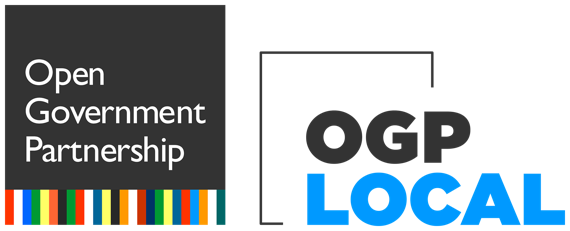 Lokalni akcioni plan Partnerstva za otvorenu upravuOblast: Zaštita životne sredineNaziv obavezeVremenski okvirPočetak (mjesec/godina)Završetak (mjesec/godina)Nosilac realizacijeNVO nosilac realizacije, ukoliko je primjenljivoDrugi zainteresovani akteri uključeni u realizaciju obavezeOpis obaveze 
ProblemStatus quoAkcijaKako obaveza doprinosi rješavanju identifikovanog problema?Koji dugoročni cilj je definisan u vašoj Strategiji otvorene uprave, a kojem ova obaveza doprinosi?Primarna oblastPrimarni sektor Koja POU vrijednost je relevantna za ovu obavezu?Koji su resursi potrebni za realizaciju obaveze?Da li su potrebni resursi već obezbijeđeni?Da/ Ne / DjelimičnoDruge informacije (opciono)Očekivani rezultati planiranih aktivnosti***Uspostavljanje lokalnog sistema zelene javne uprave opštine Plav.Januar 2025.Decembar 2025.Institucija/jedinicaGrana vlasti Kontakt osobaPozicijaEmailUloga u realizacijiSlužba predsjednika OpštineIzvršna vlastEmro FeratovićKoordinator MSFpredsjednik@plav.me LiderstvoSekretarijat za uređenje prostora, ekologiju i zaštitu životne sredineIzvršna vlastHamid MehmedovićSekretar hamid992mehmedovic@gmail.com KoordinacijaMenadžer Opštine Izvršna vlastMerdin PurišićMenadžer Opštinemenadzer@plav.me PodrškaSekretarijat za privredu, razvoj i finansijeIzvršna vlastSulejman Dešić  Sekretarfinansije@gmail.com PodrškaSekretarijat za lokalnu samoupravuIzvršna vlastFikret CanovićSekretaropstauprava@plav.me PodrškaNaziv organizacijeKontakt osobaPozicijaEmailUloga u realizacijiNVO UZORMarko PejovicProgram Direktormarko.pejovic@uzor.me MonitoringNaziv organizacijeKontakt osobaPozicijaEmailUloga u realizacijiSamostalna četa izvidjača ProkletijeLejla SrdanovićStarješina srdanovic.lejla@gmail.com PodrškaNovi strateški plan opštine Plav prepoznaje brojne ekološke izazove  na putu ka dugoročnom razvoju, kao  i neophodnost interdisciplinarnog sagledavanja problema, kako bi se planirale efektivne lokalne politike. Konvencionalna poljoprivreda, turizam, saobraćaj i urbanizacija bez adekvatne infrastrukture, kao i energetski neefikasni sistemi predstavljaju glavne izvore pritisaka na prirodne resurse na lokalnom nivou i utiču  na povećanje emisija gasova staklene bašte. Ovaj problem je prioritetan za rješavanje, budući da biodiverzitet predstavlja  glavni razvojni resurs ove oblasti. Uvođenje politike zelenog upravljanja gradom do sada je bilo usporeno brojnim činiocima: slabim stručnim, tehničkim i finansijskim kapacitetima lokalne uprave, nedostatkom koordinacije u radu nadležnih službi, nedostupnošću novih tehnologija. Problemu doprinosi slaba saradnja sa privredom i nizak stepen učešća građana u procesima donošenja odluka, usljed nedostatka informacija, znanja, ekonomske deprivacije, ali i nedovoljnog povjerenja u institucije. Opština Plav nema uspostavljen sistem dobrog upravljanja u oblasti zaštite životne sredine i smanjenja rizika od klimatskih promjena. Od izuzetnog je značaja da opština, pored izrade lokalnih politika i sama demonstrira odgovornost prilikom upotrebe prirodnih resursa, ali i uspostavlja sistem podrške i subvencija za građane, kako bi se podstakla inovativna ekološka rješenja.  U skladu sa propisanim smjernicama na nacionalnom nivou, lokalna uprava za sada nije izvršila procjenu rizika koji su povezani sa operativnim djelovanjem lokalnih institucija niti preduzela značajne mjere u  procijeni rizika. Pomenuti rizici se odnose na sledeće oblasti:   Procjena stanja i izrada izvještaja sa planom u sljedećim oblastima: 1.Upravljanje potrošnjom energije; 2. Upravljanje potrošnjom vode; 3. Upravljanje otpadom i smanjenje generisanja otpada; 4. Smanjenje potrošnje papira, kancelarijskog materijala kao i sredstava za održavanje higijene; 5. Smanjenje uticaja na životnu sredinu koji nastaje prevozom do posla, upotrebom službenih vozila i službenim putovanjima; 6. Smanjenje negativnih uticaja načina poslovanja bifea na životnu sredinu 20. Smanjenje negativnih uticaja sastanaka i drugih skupova u organizaciji javne administracije  i 8. Zelene javne nabavke.Opština Plan planira uspostavljanje sistema zelene uprave. Očekivani rezultati obuhvataju smanjenje emisija gasova staklene bašte, ekonomske uštede i jaču ekološku svijest među građanima. Ovo uključuje  izradu analize i smjernica za koncept zelene uprave, edukaciju o klimatskim rizicima, razvoj energetski efikasnih tehnologija i prilagođavanje urbanog planiranja kako bi se smanjili negativni uticaji klimatskih promjena. Podsticanje održive mobilnosti je takođe ključni faktor u cilju smanjenja zagađenja i gužvi u saobraćaju. Lokalna samouprava planira unapređenje javnog prevoza, izgradnju biciklističkih staza i promociju elektromobilnosti. Ove mjere će doprinijeti smanjenju emisija gasova sa efektom staklene bašte i unapređenju kvaliteta vode i vazduha u okolini. Jedan od ključnih koraka ka očuvanju okoline je smanjenje zavisnosti od fosilnih goriva. U skladu sa tim, plan lokalne samouprave usmjerava se ka razvoju obnovljivih izvora energije poput solarne, hidro i vjetropotencijalne energije, kako bi se postigla energetska nezavisnost opštine Plav uz minimalan uticaj na okolinu. S obzirom na slabe finansijske resurse, plan je da se poveća apsorpcija sredstava EU i nadležnih ministarstava iz oblasti energetika, ekologije, poljoprivrede i saobraćaja.  Ova obaveza će značajno doprinijeti rješavanju širokog spektra problema u Opštini Plav. Kroz izradu Lokalnog plana za zelenu javnu upravu, očekujemo konkretna rješenja za smanjenje emisija štetnih gasova i promociju ekoloških praksi u javnom sektoru. Takođe, nabavkom električnih vozila, ostvarićemo smanjenje emisija i dugoročne ekonomske uštede. Međutim, ključni doprinos ove obaveze je u aktivnom uključivanju građana. Putem edukacije, informisanja i participacije građana, stvaramo svijest i podršku za održive prakse. Očekivani rezultati uključuju smanjenje emisija štetnih gasova, smanjenje troškova i ekonomske efikasnosti u javnoj upravi, te povećanje ekološke svijesti i podrške održivim praksama među građanima. Na kraju, ova obaveza će doprinijeti stvaranju održive budućnosti za Opštinu Plav, uravnotežujući ekonomske, društvene i ekološke interese putem konkretnih akcija i širokog uključivanja svih relevantnih aktera.Plav je inkluzivna i održiva zajednica koja je uzor regionalnog razvoja. Naša vizija je graditi prosperitetno društvo utemeljeno na transparentnosti, inovacijama i koheziji, pružajući najbolji kvalitet života za sve građane.Javne nabavke Zaštita životne sredineIzaberite vrijednostPristup informacijamaUčešće građanaJavna odgovornostTehnologija i inovacije za transparentnost i odgovornostZašto je ova obaveza relevatna za ovu vrijednost?Javna odgovornostUčešće građanaPristup informacijamaVrijednosti otvorene vlasti – transparentnost, učešće javnosti i odgovornost – omogućavaju upravi i građanima da vide stvarne troškove zagađenja, razgovaraju o alternativnim pristupima za razvoj i osiguraju adekvatan javni nadzor nad djelovanjem lokalne uprave. Ova obaveza upravo se temelji na pomenutim vrijesnotima, koje su orijentir u dizajniranju aktivnosti i planiranju rezultata.BudžetBroj ljudi VrijemeDrugi neophodni resursi 58.000 eura812 mjeseci/NeU cilju promovisanja zelene ekonomije i ozelenjavanja javne uprave Ministarstvo ekologije, prostornog planiranja i urbanizma je, u okviru saradnje UNECE kroz projekat „ Upravljanje životnom sredinom zasnovano na dokazima i održive politike zaštite životne sredine kao podrška Agendi 2030 u jugoistočnoj Evropi izradilo paket dokumenata  za javnu upravu koji predstavljaju inicijalne korake u ovoj oblasti: Vodič za ozelenjavanje javne uprave, Analizu ekonomskih benefita ozelenjavanja javne uprave Crne Gore i Ozelenjavanje komercijalnog sektora u Crnoj Gori. Nadalje, Strategija za unapređenje javnih nabavki i javno privatnog partnerstva, za period 2021 -2025, sa pratećim Akcionim planom za tekuću godinu, kao jedan od šest ciljeva uključuje  politiku  zelenih javnih nabavki.Što se tiče Ciljeva održivog razvoja, dokument se odnosi direktno na:  Cilj 7 - pristupačna i čista energija; Cilj 8 - dostojanstven rad i privredni rast; Cilj 11 - održivi gradovi i zajednice; Cilj 12 - odgovorna potrošnja i proizvodnja i Cilj 13 - klimatsko djelovanje.Opisati rezultatDatum početka(mjesec/godina)Datum završetka(mjesec/godina)Odgovorno tijeloKontakt osobaStatus realizacijeIzrada analize situacije i procjene rizika Januar 2025.April 2025.Služba glavnog administratoraSekretarijat za lokalnu samoupravuSekretarijat za uređenje prostora, ekologiju i zaštitu životne sredineAdnan ŠabovićFikret CanovićHamid MehmedovićNije započetoIzrada smjernica za uspostavljanje zelene lokalne uprave April 2025.Jun 2025.Služba glavnog administratoraSekretarijat za lokalnu samoupravuSekretarijat za uređenje prostora, ekologiju i zaštitu životne sredineAdnan ŠabovićFikret CanovićHamid MehmedovićNije započetoNabavka dva električna  vozila za potrebe kurirske službe opštineMaj 2025.Avgust 2025.Menadzer Opštine PlavSekretarijat za privredu, razvoj i finansijeMerdin PurišićSulejman DešićNije započetoIzrada plana komunikacije sa građanima, sa mjerama podrške nacionalnih i lokalnih vlasti za smanjenje emisija CO2Avgust 2025.Decembar 2025.Sekretarijat za uređenje prostora, ekologiju i zaštitu životne sredinePR službaHamid MehmedovićNije započeto